Информационная карта участника краевого конкурса «Учитель года Кубани – 2014»(номинация – «Учитель года Кубанипо основам православной культуры»)СамойленкоНаталья НиколаевнаПравильность сведений, представленных в информационной карте, подтверждаю:  ______________    (_______________________________)       «____» __________20___г.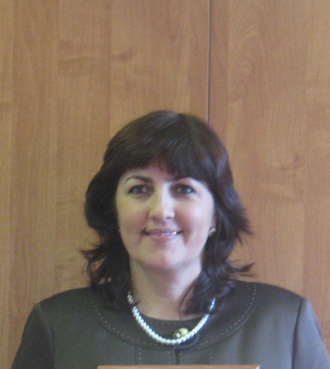 Общие сведенияОбщие сведенияОбщие сведенияМуниципальное образование Муниципальное образование Брюховецкий районНаселенный пункт Населенный пункт ст.БатуринскаяДата рождения (день, месяц, год)Дата рождения (день, месяц, год)7 сентября 1972 годаМесто рождения Место рождения ст.БрюховецкаяАдрес личного сайта, страницы на сайте образовательного учреждения, блога и т. д., где можно познакомиться с участником и публикуемыми им материаламиАдрес личного сайта, страницы на сайте образовательного учреждения, блога и т. д., где можно познакомиться с участником и публикуемыми им материаламиhttp://nsportal.ru/samoilenko-natalya-nikolaevnaАдрес школьного сайта в ИнтернетеАдрес школьного сайта в Интернетеbaturinskaya.ru2. Работа2. Работа2. РаботаМесто работы (наименование образовательного учреждения в соответствии с уставом) Место работы (наименование образовательного учреждения в соответствии с уставом) муниципальное бюджетное общеобразовательное учреждениесредняя общеобразовательная школа № 9Занимаемая должность Занимаемая должность учитель начальных классовПреподаваемые предметы Преподаваемые предметы русский язык, литературное чтение, математика, кубановедение, окружающий мир, изобразительное искусство, музыка, физическая культура, ОПККлассное руководство в настоящеевремя, в каком классе Классное руководство в настоящеевремя, в каком классе 4 «А» класс казачьей направленностиОбщий трудовой педагогический стаж (полных лет на момент заполнения анкеты) Общий трудовой педагогический стаж (полных лет на момент заполнения анкеты) 22 года Квалификационная категория Квалификационная категория высшаяПочетные звания и награды (наименования и даты получения) Почетные звания и награды (наименования и даты получения) Нагрудный знак Третьей Всероссийской педагогической ассамблеи «Достояние образования» за достижение высоких результатов в образовательной деятельности  Удостоверение  № 213 от 23 апреля 2010 года г. МоскваПреподавательская деятельность по совместительству (место работы и занимаемая должность) Преподавательская деятельность по совместительству (место работы и занимаемая должность) нет3. Образование3. Образование3. Образование3. ОбразованиеНазвание и год окончания учреждения профессионального образования Название и год окончания учреждения профессионального образования Армавирский Государственный педагогический институт, 1995 годСпециальность, квалификация по диплому Специальность, квалификация по диплому Педагогика и методика начального обучения, учитель начальных классовДополнительное профессиональное образование за последние три года (наименования образовательных программ, модулей, стажировок и т. П., места и сроки их получения) Дополнительное профессиональное образование за последние три года (наименования образовательных программ, модулей, стажировок и т. П., места и сроки их получения) нетЗнание иностранных языков (укажите уровень владения) Знание иностранных языков (укажите уровень владения) немецкий язык со словарёмУченая степеньУченая степеньнетНазвание диссертационной работы (работ) Название диссертационной работы (работ) нетОсновные публикации (в т.ч. брошюры, книги)Основные публикации (в т.ч. брошюры, книги)«Сборник научных работ», Краснодар, 20134. Общественная деятельность4. Общественная деятельность4. Общественная деятельностьУчастие в общественных организациях (наименование, направление деятельности и дата вступления)Участие в общественных организациях (наименование, направление деятельности и дата вступления)Совет матерей в Батуринском хуторском казачьем обществе, ноябрь 2013 годаУчастие в деятельности управляющего (школьного) советаУчастие в деятельности управляющего (школьного) советанет5. Семья5. Семья5. СемьяСемейное положение (фамилия, имя, отчество и профессия супруга)Семейное положение (фамилия, имя, отчество и профессия супруга)Замужем, муж – Самойленко Владимир Иванович, заместитель начальника пожарной части № 3Дети (имена и возраст)Дети (имена и возраст)Сын - Самойленко Иван, 21 год.Дочь – Самойленко Мария, 16 лет6. Досуг6. Досуг6. ДосугХобби Хобби чтение книгСпортивные увлечения Спортивные увлечения достижения российских олимпийцевСценические талантыСценические талантыВедущая концерта7. Контакты7. Контакты7. КонтактыМобильный телефон с междугородним кодом Мобильный телефон с междугородним кодом (918) 1879571Рабочая электронная почта Рабочая электронная почта school9@bru.kubannet.ruЛичная электронная почтаЛичная электронная почтаnatalya.samoylenko.72@mail.ru8. Профессиональные ценности8. Профессиональные ценности8. Профессиональные ценностиПедагогическое кредо участника     У каждого ребёнка в глубине души спрятаны   колокольчики, надо только отыскать их, затронуть, чтобы они звенели добрым весёлым звоном.                                                                                 У каждого ребёнка в глубине души спрятаны   колокольчики, надо только отыскать их, затронуть, чтобы они звенели добрым весёлым звоном.                                                                             Почему нравится работать в школе Работа в школе не позволяет стоять на месте, это всегда движение вперёд. Общение с детьми даёт  повод радоваться сердцем каждый день.Работа в школе не позволяет стоять на месте, это всегда движение вперёд. Общение с детьми даёт  повод радоваться сердцем каждый день.Профессиональные и личностные ценности, наиболее близкие участникуУмение поставить себя на место другого человека, особенно  ребёнка.Умение поставить себя на место другого человека, особенно  ребёнка.В чем, по мнению участника, состоит основная миссия победителя конкурса «Учитель года Кубани по основам православной культуры – 2014» Это прежде всего воспитание родителей. Это прежде всего воспитание родителей.9. Приложения9. Приложения9. ПриложенияПодборка цветных фотографий в электронном виде:   1. Портретная – 1 шт.;   2. Жанровая (с учебного занятия, внеклассного мероприятия, педагогического совещания и т. п.) – 5шт.Представляется на компакт-диске в формате JPEG («*.jpg») с разрешением не менее 300 точек на дюйм без уменьшения исходного размераПредставляется на компакт-диске в формате JPEG («*.jpg») с разрешением не менее 300 точек на дюйм без уменьшения исходного размераИнтересные сведения об участнике, не раскрытые предыдущими разделами (не более 500 слов)Не публиковавшиеся ранее авторские статьи и разработки участника, которые хотел бы публиковать в средствах массовой информацииПредставляется на компакт-диске в формате DOC («*.doc») в количестве не более пятиПредставляется на компакт-диске в формате DOC («*.doc») в количестве не более пяти